     REPUBLICA  MOLDOVA	     	                              РЕСПУБЛИКА  МОЛДОВА        CONSILIUL   RAIONAL 	  		    РАЙОННЫЙ СОВЕТRÎŞCANI 						       РЫШКАНЬProiectDecizia Nr.02/din „____” martie 2024Cu privire la modificarea deciziei nr. 05/08 din 15 august 2023,,,Cu privire la inițierea lucrărilor de formare a unui bun prin separare”În conformitate cu art.43, alin. (1), lit. c), art.76 din Legea 436/2006 privind administrația publică locală; art. 9, alin. (2) lit. b) din Legea nr. 121/2007 privind administrarea și deetatizarea proprietății publice; art. 10 din Legea 354/2004 cu privire la formarea bunurilor imobile; art. 17 din Legea 1543/1998 cadastrului; ținând cont de decizia Consiliului raional nr. 04/05 din 29 octombrie 2014 Cu privire la delimitarea proprietății Consiliului raional cu modificările ulterioare, decizia Consiliului Raional nr. 05/08 din 15 august 2023 ,,Cu privire la inițierea lucrărilor de formare a unui bun prin separare”,Consiliul Raional decide:Se modifică punctul 1 din decizia Consiliului Raional nr. 05/08 din 15 august 2023, prin substituirea sintagmei ,,suprafața de 3,38 ha” prin sintagma ,,suprafața de 3,3753 ha”.Se stabilește că Serviciul Relații Funciare și Cadastru (dna Valentina Garașciuc) va prezenta decizia dată Serviciului Cadastral Teritorial Rîșcani, IP Cadastrul Bunurilor Imobile pentru operarea modificărilor de rigoare în documentația cadastrală. Se desemnează responsabilă de executarea prezentei decizii doamna Lidia Dîncenoc, vicepreședintă a raionului în termen de până la 30 aprilie 2024.Controlul îndeplinirii prezentei decizii se pune pe seama comisiei de specialitate pentru activități economico-financiare și comerț.Președinte al ședințeiConsiliului Raional                                         _  __________         __________________Secretarăa Consiliului raional                                             Rodica POSTOLACHINOTA INFORMATIVĂLa proiectul de decizie Cu privire la modificarea deciziei nr. 05/08 din 15 august 2023, ,,Cu privire la inițierea lucrărilor de formare a unui bun prin separare” Denumirea autorului proiectului: În calitate de autor este  Serviciul Relații Funciare și Cadastru.2. Condițiile  ce au impus elaborarea proiectului: Proiectul de decizie a fost elaborat pentru modificarea deciziei Consiliului Raional nr. 05/08 din 15 august 2023, ,,Cu privire la inițierea lucrărilor de formare a unui bun prin separare”.3.Scopul și obiectivele proiectului: Proiectul de act normativ a fost elaborat pentru a administra eficient și rațional bunurile imobile ale Consiliului Raional.4.Principalele prevederi ale proiectului și evidențierea elementelor noi: Prin proiectul de decizie se modifică punctul 1 din decizia Consiliului Raional nr. 05/08 din 15 august 2023, prin substituirea sintagmei ,,suprafața de 3,38 ha” prin sintagma ,,suprafața de 3,3753 ha”; Serviciul Relații Funciare și Cadastru (dna Valentina Garașciuc) va prezenta decizia dată Serviciului Cadastral Teritorial Rîșcani, IP Cadastrul Bunurilor Imobile pentru operarea modificărilor de rigoare în documentația cadastrală; se desemnează responsabilă de executarea prezentei decizii doamna Lidia Dîncenoc, vicepreședintă a raionului.5.Fundamentarea economico-financiară: Implementarea acestui proiect de decizie  nu necesită mijloace financiare suplimentare din bugetul raional.6.Modul de încorporare a actului în cadrul normativ în vigoare:  Proiectul de decizie este elaborat în conformitate cu art.43, alin. (1), lit. c), art.76 din Legea 436/2006 privind administrația publică locală; art. 9, alin. (2) lit. b) din Legea nr. 121/2007 privind administrarea și deetatizarea proprietății publice; art. 10 din Legea 354/2004 cu privire la formarea bunurilor imobile; art. 17 din Legea 1543/1998 cadastrului.7.Consultarea publică a proiectului: în scopul respectării prevederilor Legii nr.239/2008, privind transparența în procesul decizional, proiectul a fost plasat pe pagina web a consiliului raional www.consiliulriscani.md la directoriul Transparența decizională, secțiunea Consultări publice a proiectelor. Proiectul de decizie, se prezintă comisiilor de specialitate pentru avizare și se propune Consiliului Raional Rîșcani pentru examinare și aprobare.8.Constatările expertizei juridice: proiectul de decizie a fost examinat de Servciul Juridic, care a confirmat că decizia corespunde normelor legale.Specialistă principală,Serviciul Relații Funciare și Cadastru                                                  Adriana CIORNEA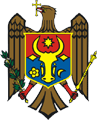 